Конспект по ИЗО (лепка) во 2-ой младшей группе на тему: «Зайчик».Подготовила воспитатель Адамова Е.А. Цель. Формировать умение детей лепить зайца, используя игрушку в качестве натуры.Задачи.Формировать умение детей передавать форму частей тела зайца,Пропорционально соотносить части.Катать колбаску, шарик и овал, объединять вылепленные части в одно целое.Развивать усидчивость.Воспитывать у детей любовь к живой природе.Словарная работа.Ловкий.Быстрый.Трусливый.Короткохвостый.Длинноухий.Предварительная работа.Чтение сказок про зайцев.Рассматривание иллюстраций.Беседы, игры ,физминутки.Материал.Игрушка заяц.Пластелин.Стеки.Влажные салфетки.Ход НОД-Ребята, к нам кто-то стучит в дверь. Но для того чтобы её открыть, нам нужно отгадать загадку:Что за зверь в лесу густом притаился под кустом?Длинноухий, косоглазый.Не заметишь его сразу.И кого он так боится?Может, волка иль лисицу?Это кто такой трусишка?Ну, конечно же, … (Зайчишка)

Воспитатель открывает дверь, и заносит игрушечного зайчика.Воспитатель:- Посмотрите, какой он замечательный. Он пришел к вам в гости Но, он почему-то грустный.-Ребята, он говорит, что у него нет друзей.-Мы с вами можем как-то зайчику помочь? (ответы детей).-Ребята ,я предлагаю вам слепить ему друзей.-Посмотрите на нашего зайчика.- Какие части тела есть у него?Дети:- Туловище, голова, ножки, лапки, ушки, хвостик.Воспитатель:- Скажите, какой формы туловище? Голова? Ноги? Лапки? Уши? Хвостик?Дети отвечают: овальной, круглой.Воспитатель:- Какая часть тела самая большая?Дети: Туловище.- После туловища по величине идет голова, потом – ноги, лапки, уши и самая маленькая часть – хвост.Дети становятся в кругу, передавая зайчика, говорят какой он.Дети: Ловкий, быстрый, длинноухий, трусливый, короткохвостый.-Молодцы, ребята. И теперь зайка хочет с вами поигратьФизкультминутка Зайки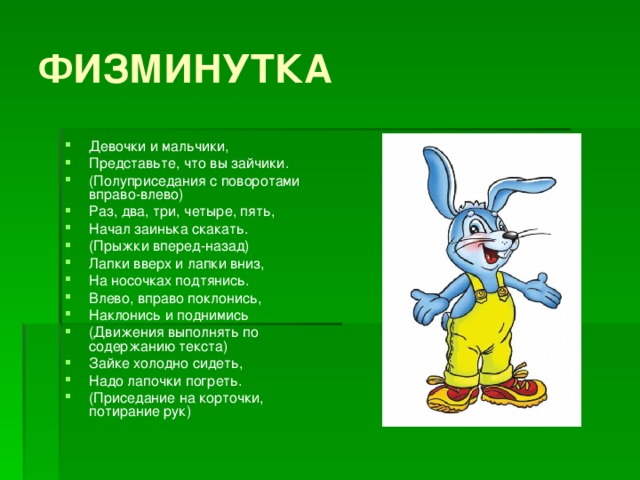 Воспитатель:- Сейчас я вам покажу, как слепить маленького веселого зайчика.-Возьмите в руки пластилин и разделите его на две части.- А теперь, один кусок пластилина разделим ещё на две части.-Ребята, что сначала мы будем лепить?-Правильно,туловище.-К туловищу мы прикрепим голову, лапки и хвостик.- А если туловище самая большая деталь, какой кусочек мы возьмём? Правильно ,большой.- Посмотрите, сначала мы скатаем из него шарик.-Но,туловище у зайки не совсем круглое, оно немного вытянутое и больше похоже на воздушный шарик или дыню.- Вытяните слегка его с обеих сторон.- А теперь возьмите кусочек пластилина поменьше.-Как думаете, что мы сейчас будем лепить?-Правильно, голову.- Скатываем шарик поменьше.- Ну вот, у нас готовы туловище и голова.- Теперь нам надо присоединить голову к туловищу и примазать, чтобы голова держалась крепко.Пальчиковая гимнастика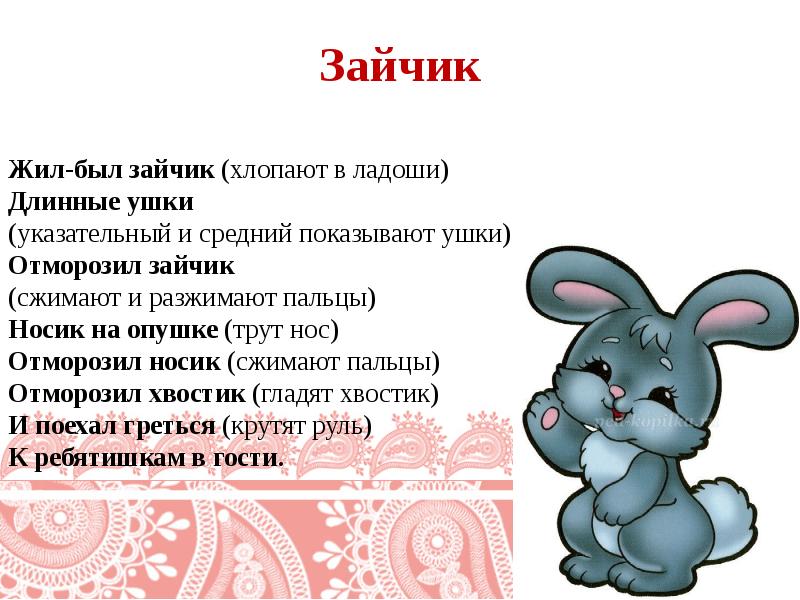 -Ребята, скажите, что ещё надо слепить зайчику?- Сначала сделаем зайчику ушки.- Какие они?- Возьмите оставшийся кусочек пластилина и разделите его пополам.- Молодцы, один кусочек отложите в сторону, а от второго отделите немного пластилина на хвостик, оставшийся кусочек разделите ещё на две части. Это будут ушки.- Сейчас мы раскатаем жгутики и сплющим их, чтобы наши ушки были похожи на настоящие.-А теперь прикрепляем ушки к голове.- Из самого маленького кусочка пластилина сделаем хвостик.- На что он похож? Правильно, на шарик.- Мы сегодня уже лепили шарики.- Слепим ещё один, только маленький.- А, чтобы хвостик был похож на настоящий, мы чуть-чуть оттянем один край.- Присоединяем хвостик к туловищу. Вот так. А теперь нам осталось слепить нашим зайчикам лапки.- Возьмите последний кусочек пластилина и разделите на две части. Вот так.- Теперь нам надо раскатать два жгутика и прикрепить их к туловищу. -Ну вот и готовы наши зайчики.- Стекой сделаем им глазки, носик и рот.-Вот, сколько друзей мы слепили нашему зайчику. Он очень рад, и говорит вам всем «спасибо».- А теперь поставим наших зайчиков на полянку и посмотрим, какие они у нас получились красивые.В конце дети становятся в круг ,водят хоровод.ЗаинькаЗаинька, походи,
Серенький, походи.
Вот так-этак походи.
Вот так-этак походи.
Заинька, покружись,
Серенький, покружись.
Вот так-этак покружись.
Вот так-этак покружись.
Заинька, топни ножкой
Серенький, топни ножкой.
Вот так-этак топни ножкой,
Вот так-этак топни ножкой.
Заинька, попляши,
Серенький, попляши.
Вот так-этак попляши,
Вот так-этак попляши.
Заинька, поклонись,
Серенький, поклонись.
Вот так-этак поклонись,
Вот так-этак поклонись.
(движения по  тексту).